Специальность: 08.02.05 Строительство и эксплуатация автомобильных дорог и аэродромовКурс: 1 , группа: САД1911Дисциплина: Инженерная графикаФИО преподавателя: Шабрамова Л.К.Дата: 23.03.2020Тема: Условно-графические обозначения на строительных чертежах элементов зданий, санитарно-технических устройств и подъемно-транспортного оборудования Изучить данный материал, выписать в тетрадь основные термины и определения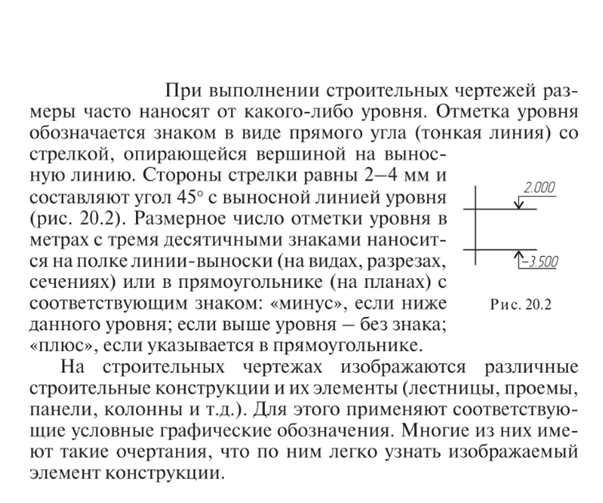 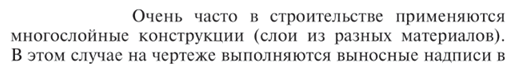 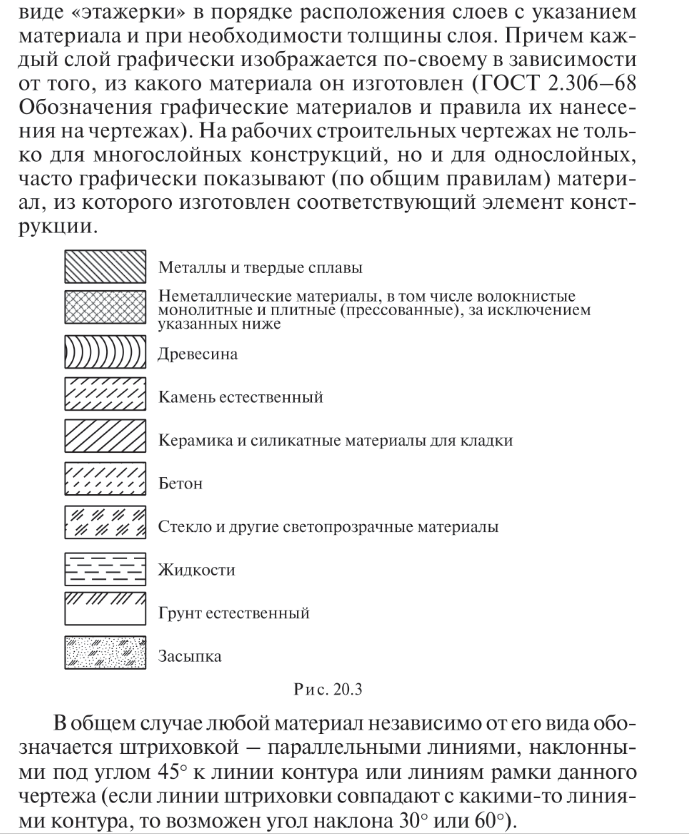 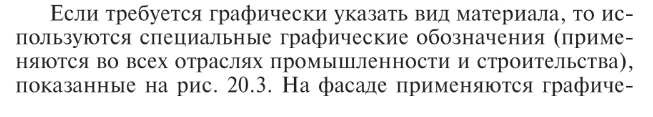 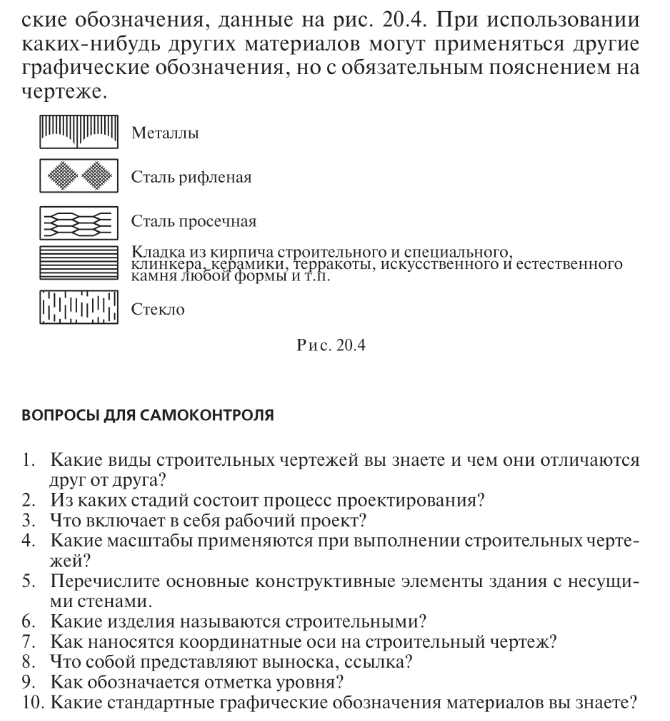 Ответить на вопросы в тетради и выполнить таблицу санитарно-технических устройств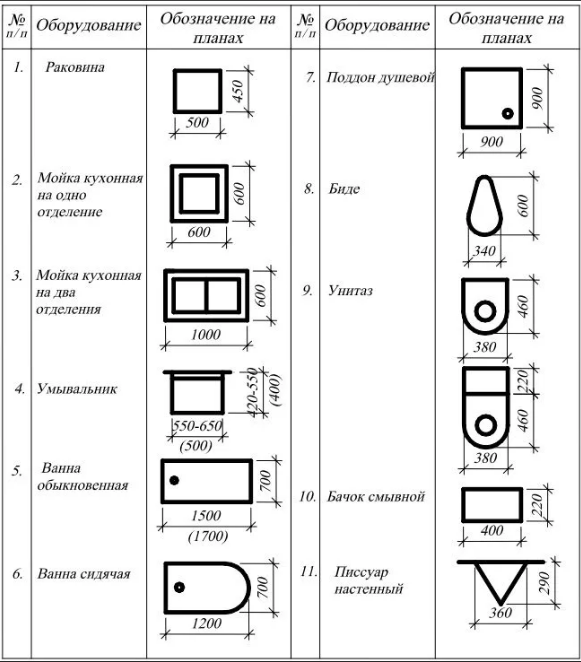 Ответы на вопросы можно посмотреть здесь: Стр. 231 Березина Наталия Алексеевна Инженерная графика: Учебное пособие на сайте https://new.znanium.com/read?pid=503669Примечание: Выполненную работу (фото из тетради) сдать в электронном формате 24.03-26.03.2020 на электронную почту ing.graf2020@mail.ru,При сохранении папок и файлов, указать фамилию, номер группы